          БАШҠОРТОСТАН РЕСПУБЛИКАҺЫ                                                                   Республика  Башкортостан 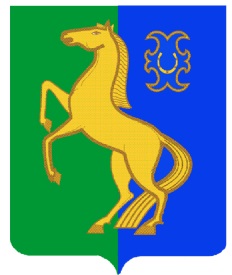                   ЙƏрмƏкƏй районы                                                                               СОВЕТ сельского поселения                                муниципаль районының                                                                Среднекарамалинский сельсовет                             УРТА ҠАРАМАЛЫ ауыл Советы                                                                     муниципального района                                  ауыл билƏмƏҺе Советы                                                                             Ермекеевский район          452283,  Урта Ҡарамалы ауылы,                                                     452283, с. Средние Карамалы,          Чапаев урамы, 2, тел. 2-58-17                                                       ул. Чапаева, д. 2, тел. 2-58-17                  s_karam_ss1@mail.ru                                                                                   s_karam_ss1@mail.ru                                                                                                                                                                                                                                                                                       Ҡарар                               № 10/8                               РЕШЕНИЕ               «26» июнь  2020 й.                                                            «26» июня  2020 г.  Об утверждении Положения о самообложении граждан сельского поселения Среднекарамалинский сельсовет муниципального района Ермекеевский район Республики Башкортостан         Руководствуясь статьей 56 Федерального закона от 6 октября 2003 года № 131-ФЗ «Об общих принципах организации местного самоуправления в Российской Федерации», руководствуясь Уставом сельского поселения Среднекарамалинский сельсовет  муниципального района Ермекеевский район Республики Башкортостан, Совет сельского поселения Среднекарамалинский сельсовет муниципального района Ермекеевский район Республики Башкортостан  РЕШИЛ:Отменить решение Совета СП Среднекарамалинский сельсовет МР Ермекеевский район РБ № 28/13 от 20.06.2013 года «О самообложении граждан сельского поселения Среднекарамалинский сельсовет МР Ермекеевский район РБ»Утвердить прилагаемый проект Положения о самообложении граждан сельского поселения Среднекарамалинский  сельсовет муниципального района Ермекеевский  район Республики Башкортостан. Настоящее  решение обнародовать на информационном стенде в здании администрации сельского поселения  Среднекарамалинский  сельсовет муниципального района Ермекеевский район и разместить на официальном сайте органов местного самоуправления муниципального района Ермекеевский район Республики Башкортостан http://skaram-sp.ru/ .Контроль исполнения решения возложить на постоянную комиссию Постоянной комиссии по бюджету, налогам, вопросам муниципальной собственности (Алексеева В.О).         Глава  сельского  поселения         Среднекарамалинский сельсовет          МР Ермекеевский район РБ                           			Р.Б. Галиуллин                                                                                  Приложение к решению Совета сельского поселения                                                                       Среднекарамалинский  сельсовет  муниципального района                                                                       Ермекеевский  район Республики Башкортостанот «26» июня 2020 г. №10/8Положение о самообложении граждан сельского поселения Среднекарамалинский  сельсовет  муниципального района Ермекеевский район Республики БашкортостанОбщие положения	1.1. Под средствами самообложения граждан – жителей сельского поселения Среднекарамалинский сельсовет муниципального района Ермекеевский район Республики Башкортостан (далее - сельское поселение) понимаются разовые платежи граждан постоянно проживающих на территории жителей сельского поселения, осуществляемые для решения конкретных вопросов местного значения сельского поселения.	1.2. Плательщиком разового платежа, установленного в решении о самообложении граждан на территории сельского поселения, является гражданин Российской Федерации, достигший возраста 18 лет, место жительства которого расположено на территории сельского поселения.	1.3. Размер разовых платежей устанавливается в абсолютно равной величине для всех жителей сельского поселения, за исключением отдельных категорий граждан (инвалидов, малоимущих и др.), численность которых не может превышать 30 процентов от общего числа жителей сельского поселения и для которых размер платежей может быть уменьшен.	1.4. Введение самообложения граждан, сбор и использование средств самообложения граждан осуществляется в соответствии с Конституцией Российской Федерации, Бюджетным кодексом Российской Федерации, Федеральными законами от 06.10.2003 № 131-ФЗ «Об общих принципах организации местного самоуправления в Российской Федерации», от 12.06.2002. № 67-ФЗ «Об основных гарантиях избирательных прав и права на участие в референдуме граждан Российской Федерации», Законом Республики Башкортостан от 04.07.2007. № 452-з «О местном референдуме в Республике Башкортостан», Уставом сельского поселения, настоящим Положением.	1.5. Введение, сбор и использование средств самообложения граждан осуществляется в соответствии с принципами законности, социальной справедливости, экономической обоснованности и целевого использования средств самообложения.Порядок введения самообложения граждан	2.1 Самообложение граждан сельского поселения вводится по решению, принятому на местном референдуме, проводимом на территории сельского поселения.	2.2 Правовые основы подготовки и проведения местного референдума на территории сельского поселения определяются Федеральным законом от 12.06.2002 № 67-ФЗ «Об основных гарантиях избирательных прав и права на участие в референдуме граждан Российской Федерации», Законом Республики Башкортостан от 04.07.2007. № 452-з «О местном референдуме в Республике Башкортостан».         2.3. Решение о назначении местного референдума на территории сельского поселения принимается решением Совета сельского поселения:    по инициативе, выдвинутой гражданами Российской Федерации, зарегистрированными на территории сельского поселения и имеющими право на участие в местном референдуме;    по инициативе, выдвинутой избирательными объединениями, иными общественными объединениями, уставы которых предусматривают участие в местном референдуме на территории сельского поселения и которые зарегистрированы в порядке и сроки, установленные федеральным законом;   по инициативе Совета сельского поселения и главы сельского поселения, выдвинутой ими совместно.	2.4. Местный референдум на территории сельского поселения по вопросу введения самообложения граждан сельского поселения (далее - местный референдум) назначается в течение 30 дней со дня поступления в Совет сельского поселения следующих документов:        письменного обращения в Совет сельского поселения, содержащего предложение об инициативе проведения местного референдума на территории сельского поселения по вопросу введения самообложения граждан для решения конкретного вопроса местного значения сельского поселения на определенный период времени;	плановой сметы расходов на реализацию мероприятий по решению вопроса местного значения сельского поселения, выносимого на местный референдум;	плановой сметы расходов, необходимых для организации и проведения местного референдума;	сведений об общем числе граждан - жителей сельского поселения, которые могут быть плательщиками разовых платежей;	перечня отдельных категорий граждан, для которых размер разовых платежей предполагается уменьшить, и сведений:	о численности жителей сельского поселения, относящихся к данным категориям;	о размере льготы для отдельных категорий граждан, для которых размер разовых платежей предлагается уменьшить;	сведений о размере разового платежа;	плановой сметы расходов на организацию сбора средств самообложения граждан;	сведений о планируемом объеме поступлений средств самообложения граждан в бюджет сельского поселения.	Администрация сельского поселения оказывает помощь инициативным группам граждан, избирательным и общественным объединениям в подготовке документов.	2.5. В решении Совета сельского поселения о назначении референдума указывается дата его проведения, вопросы (вопрос) референдума.	2.6. Вопрос референдума должен быть сформулирован таким образом, чтобы исключалась возможность его множественного голосования, то есть на него можно было бы дать только однозначный ответ, а также,  чтобы исключалась неопределенность правовых последствий принятого на референдуме решения. Вопрос, выносимый на местный референдум, в обязательном порядке содержит следующие данные:	конкретный вопрос местного значения сельского поселения, решаемый за счет средств самообложения граждан;	размер разового платежа для каждого гражданина;	период  времени, на который вводится самообложение граждан.	Если предлагается уменьшить размер разового платежа для отдельных категорий граждан, то также выносится вопрос местного референдума, содержащий перечень отдельных категорий граждан, для которых размер разового платежа предлагается уменьшить, и размер льготного разового платежа для этих категорий граждан.	2.7. Решение о назначении местного референдума подлежит обязательному опубликованию в средствах массовой информации не менее чем за 45 дней до дня голосования в местном референдуме.	2.8. Решение о введении самообложения граждан на территории сельского поселения  считается принятым:	если местный референдум признается комиссией, организующей местный референдум, состоявшимся, то есть в нем приняло участие более половины жителей сельского поселения, внесенных в список участника местного референдума;	если за введение самообложения граждан проголосовало более половины жителей сельского поселения, принявших участие в референдуме.	2.9. Решение о введении самообложения, принятое на референдуме, подлежит официальному обнародованию на информационном стенде и на официальном сайте сельского поселения; 	2.10. Решение о введении самообложения граждан на территории сельского поселения, принятое на местном референдуме, является обязательным для всех граждан - жителей сельского поселения и вступает в силу со дня официального обнародования.	2.11. Решение, принятое на референдуме, подлежит регистрации в органе местного самоуправления в порядке, установленном для регистрации муниципальных правовых актов.Учет и сбор средств самообложение гражданСовет сельского поселения в течение 30 дней со дня вступления в силу решения о введении самообложения, принятого на местном референдуме, принимает решение о внесении изменений в бюджет сельского поселения, соответствующих решению, принятому на местном референдуме.Доходы от разовых платежей граждан, введенных по решению о введении самообложения граждан на территории сельского поселения, принятому на местном референдуме (далее - платежи), зачисляются в бюджет сельского поселения по коду доходов «Прочие неналоговые доходы».Расходы на решение конкретных задач местного значения,  в соответствии с решением о введении самообложения граждан на территории сельского поселения, принятым на местном референдуме, отражаются в ведомственной структуре расходов бюджета сельского поселения с учетом решения о введении самообложения граждан, принятого на местном референдуме.Порядок уплаты гражданами платежей по самообложению утверждается постановлением администрации сельского поселения.Оплата платежей гражданами, являющимися плательщиками разовых платежей согласно пункту 1.2 настоящего Положения, производится на основании извещения администрации сельского поселения, включающего банковские реквизиты администрации сельского поселения, а также информацию о порядке уплаты платежа.Граждане, указанные в пункте 1.2 настоящего Положения, уплачивают платежи по самообложению в сроки, указанные в извещении.Администрация сельского поселения ведет учет поступлений в бюджет  сельского поселения средств самообложения граждан в соответствии с принятым на местном референдуме решением.Граждане имеют право обратиться в Администрацию сельского поселения за получением разъяснений по вопросам учета и сбора средств самообложения граждан.Администрация сельского поселения вправе обратиться в суд с исковым заявлением о взыскании неуплаченных платежей в отношении граждан, указанных в пункте 1.2 настоящего Положения.Использование средств самообложения гражданСредства самообложения граждан, поступившие в бюджет сельского поселения, расходуются только на  выполнение мероприятий по решению вопроса местного значения сельского поселения, определенного решением местного референдума.Средства самообложения граждан, поступившие в бюджет сельского поселения и не израсходованные в текущем финансовом году, сохраняют свое целевое назначение и расходуются в следующем финансовом году.Администрация сельского поселения за счет средств самообложения обеспечивает реализацию мероприятий по решению вопроса местного значения сельского поселения, определенного решением местного референдума.Глава сельского поселения ежегодно отчитывается перед жителями сельского поселения об исполнении решения о введении самообложения граждан, принятого на местном референдуме.Отчеты главы сельского поселения, подготовленные в соответствии с пунктом 4.4 настоящего Положения, подлежат обнародованию на информационном стенде в здании администрации сельского поселения и на официальном сайте сельского поселения.Контроль за использованием средств самообложения гражданКонтроль за правильностью введения, а также использованием средств самообложения граждан на территории сельского поселения возлагается на Совет сельского поселения.Жалобы на неправильное исчисление самообложения подаются в администрацию сельского поселения, которая рассматривает эти жалобы в пятидневный срок и принимает по ним необходимые меры.